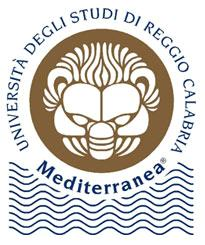 UNIVERSITA’ DEGLI STUDI “MEDITERRANEA” DI REGGIO CALABRIA DIPARTIMENTO DI GIURISPRUDENZA, ECONOMIA E SCIENZE UMANECorso di Laurea Magistrale a Ciclo Unico in Scienze della Formazione Primaria (LM-85 bis)____________________________________________________________________________TESI DI LAUREA IN (DISCIPLINA)(TITOLO DELL’ELABORATO)Tesista                                                                                                                                Relatore………….(Nome COGNOME)                                                                    Chiar.mo/a Prof./ssa (Nome COGNOME)_____________________________________________________________________________________ANNO ACCADEMICO 2022/2023